デンプンを探そうデンプンは炭水化物の一つです。デンプンはヒトのエネルギーのもとになります。では、デンプンはどのような食品に入っていますか？デンプンが入っている身近な食品を探してみましょう。　＊小麦粉や米など、アレルギーがある場合は、その食品は避けてください。１）　デンプンが入っている身近な食品を予想してみよう。２）　予想の食品にデンプンが入っているか調べてみよう。【準備するもの】　・　調べたい食品　・　ヨウ素系うがい薬　（イソジン、のどぬーる、明治うがい薬　などから1種類）　・　水　・　コップ　（小さめのものがよい。紙コップでも可能）　・　コーヒースプーン　（プラスチックでもよい）　２本　・　サランラップ【実験方法】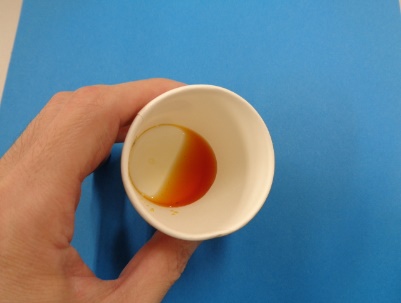 調べるヨウ素液をつくる①　コップにヨウ素系うがい薬を５滴（プッシュ）入れる。②　コップに小さいスプーンで水を１５回入れる。③　よくかき混ぜる。食品を準備する例１）　“じゃがいも”は約３cm皮をむく。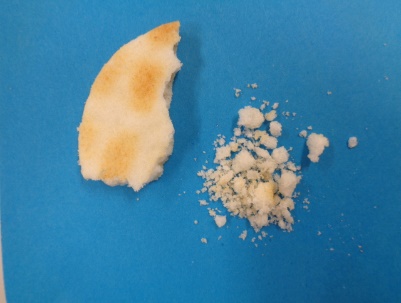 例２）　“米粒”はミルサーで粉にする。例３）　“せんべい”は手でくだく。反応①　サランラップを約20cm広げて置く。②　食品を小さいスプーンで一さじすくい、サランラップの上に置く。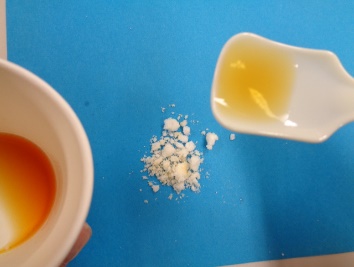 ③　ヨウ素液を小さいスプーンですくい、食品の上からかける。④　１分間待つ。⑤　反応の色を見る。　＊ヨウ素液が濃すぎても、薄すぎても反応しません。調整しましょう。　　（　　　　　）色から（　　　　　）色に変化する。３）　予想した食品が反応したか確認しよう。４）　このような食品も確認してみよう。〇　“せんべい” と “おかき”の違い　　　　〇　“ごはん” と “もち”の違い　　　（　　　　　）色 と （　　　　　）色 の違いがある。〇　液体　“コーンスープ”など　　　　　〇　砂糖　　（　　　　　）色